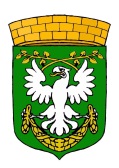 САНКТ-ПЕТЕРБУРГМУНИЦИПАЛЬНОЕ  ОБРАЗОВАНИЕМУНИЦИПАЛЬНЫЙ  ОКРУГПИСКАРЕВКАМЕСТНАЯ АДМИНИСТРАЦИЯПОСТАНОВЛЕНИЕот «29» ноября 2011 года № 80-эО внесении изменений и дополнений в некоторые нормативные правовые акты местной администрации муниципального образования муниципальный округ ПискаревкаВ соответствии с Федеральным законом от 25 декабря 2008 года № 273-ФЗ «О противодействии коррупции», Федеральным законом от 02 марта 2007 года № 25-ФЗ «О муниципальной службе в Российской Федерации», Указом Президента Российской Федерации от 21 сентября 2009 года № 1065 «О проверке достоверности и полноты сведений, представляемых гражданами, претендующими на замещение должностей федеральной государственной службы, и федеральными государственными служащими, и соблюдения федеральными государственными служащими требований к служебному поведению» Указом Президента Российской Федерации от 18 мая 2009 года № 559 «О представлении гражданами, претендующими на замещение должностей федеральной государственной службы, и федеральными государственными служащими сведений о доходах, об имуществе и обязательствах имущественного характера», Уставом муниципального образования муниципальный округ Пискаревка,ПОСТАНОВЛЯЮ:Внести следующие изменения и дополнения в постановление местной администрации муниципального образования муниципальный округ Пискаревка от 12.04.2011 года № 23-э «Об утверждении Положения «О представлении гражданами, претендующими на замещение должностей муниципальной службы в местной администрации муниципального образования муниципальный округ Пискаревка и муниципальными служащими местной администрации муниципального образования муниципальный округ Пискаревка сведений о доходах, об имуществе и обязательствах имущественного характера» (далее – Постановление № 23-э):в преамбуле к Постановлению № 23-э дату принятия Закона Санкт-Петербурга № 329-64 «О представлении гражданами, претендующими на замещение должностей государственной гражданской службы Санкт-Петербурга, и государственными гражданскими служащими Санкт-Петербурга сведений о доходах, об имуществе и обязательствах имущественного характера» заменить на «24 июня 2009 года»;в наименовании приложения № 3 к постановлению № 23-э слова «муниципального служащего» заменить словами «муниципальной службы».Внести следующие изменения и дополнения в постановление местной администрации муниципального образования муниципальный округ Пискаревка от 12.04.2011 года № 24-э «Об утверждении Положения «О проверке достоверности и полноты сведений, представляемых гражданами, претендующими на замещение должностей муниципальной службы в местной администрации муниципального образования муниципальный округ Пискаревка, и муниципальными служащими местной администрации муниципального образования муниципальный округ Пискаревка, и соблюдения муниципальными служащими местной администрации муниципального образования муниципальный округ Пискаревка требований к служебному поведению» (далее – Постановление № 24-э):в преамбуле к Постановлению № 24-э дату принятия Закона Санкт-Петербурга № 160-51 «О проверке достоверности и полноты сведений, представляемых гражданами, претендующими на замещение должностей государственной гражданской службы Санкт-Петербурга, и государственными гражданскими служащими Санкт-Петербурга, и соблюдения государственными гражданскими служащими Санкт-Петербурга требований к служебному поведению» заменить на «17 марта 2010 года»;абзац первый подпункта «а» пункта 1 приложения № 1 к Постановлению № 24-э изложить в следующей редакции:«   а) достоверности и полноты сведений о доходах, об имуществе и обязательствах имущественного характера и о доходах, об имуществе и об обязательствах имущественного характера своих супруги (супруга) и несовершеннолетних детей, представляемых:»;в пункте 3 приложения № 1 к Постановлению № 24-э слова «к решению муниципального совета» заменить словами «к постановлению местной администрации»;в абзаце первом пункта 4, пунктах 5, 19 приложения № 1 к Постановлению № 24-э слова «главы» исключить;в пункте 29 приложения № 1 к Постановлению № 24-э слово «гражданских» заменить словом «муниципальных».Внести следующие изменения и дополнения в постановление местной администрации муниципального образования муниципальный округ Пискаревка от 26.10.2010 года № 65-э «Об утверждении перечня должностей муниципальной службы в местной администрации муниципального образования муниципальный округ Пискаревка, при назначении на которые граждане и при замещении которых муниципальные служащие местной администрации муниципального образования муниципальный округ Пискаревка обязаны представлять сведения о своих доходах, об имуществе и обязательствах имущественного характера, а также сведения о доходах, об имуществе и обязательствах имущественного характера своих супруги (супруга) и несовершеннолетних детей» (далее – Постановление № 65-э»:пункт 1.5 приложения № 1 к Постановлению № 65-э исключить;приложение № 1 к Постановлению № 65-э дополнить пунктами 1.15.- 1.20. следующего содержания:«	1.15. 	Главный специалист управления по благоустройству и муниципальному заказу местной администрации муниципального образования муниципальный округ Пискаревка;	1.16. 	Главный специалист юридического управления местной администрации муниципального образования муниципальный округ Пискаревка;	1.17.	Ведущий специалист юридического управления местной администрации муниципального образования муниципальный округ Пискаревка;	1.18.	Руководитель управления пресс-службы местной администрации муниципального образования муниципальный округ Пискаревка;	1.19.	Специалист первой категории управления пресс-службы местной администрации муниципального образования муниципальный округ Пискаревка;	1.20.	Ведущий специалист отдела социально-культурного и спортивного развития местной администрации муниципального образования муниципальный округ Пискаревка.». Опубликовать настоящее постановление в средствах массовой информации.Настоящее постановление вступает в силу со дня его официального опубликования.Контроль выполнения настоящего постановления оставляю за собой.Главаместной администрации							           И.В. Калиниченко